ORDENANZA XVIII - Nº 291ANEXO ÚNICO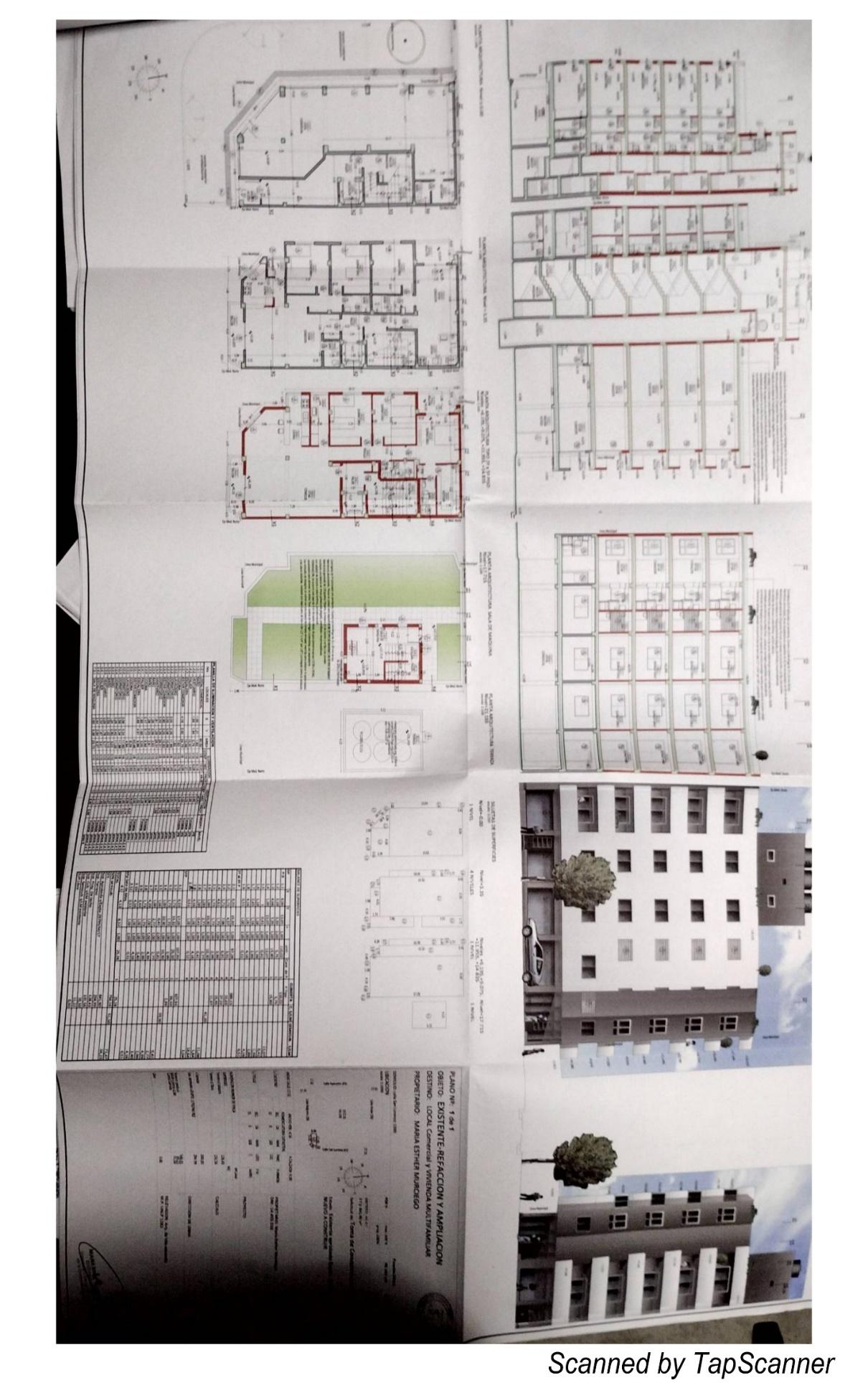 